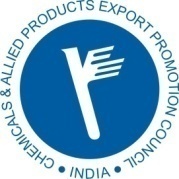 CAPEXILLIST OF PENDING ISSUES (PANEL WISE)  Updated 5th Sept 2017****************Ossein and Gelatine PanelOssein and Gelatine Panel1) Reinstatement of GSP scheme for India by EUThe scheme has been under review for discontinuation by both EU & US and finally USA reinstated the facility. However, EU has not reinstated this scheme for India though it grants this scheme for countries like Colombia. EU has reinstated this scheme and gelatine is now allowed for import into Europe with Nil duty. This was informed at the CoA meeting held on 29th August 2017.2) Removal of import duty on Gelatine on imports into Japan India has been one of the largest suppliers of Gelatine to Japan.  Japan is levying import duty of 17% on all Gelatine imported by them.  This steep import duty has resulted in steep fall in exports of Gelatine from India to Japan. overnment of India may take up this matter with Japan for removing/reducing the import duty on Indian exports of Gelatine. At the CoA meeting held on 29th August, it has been mentioned that Europe is getting into a  trade pact with Japan which will gradually reduce this duty to NIL. GOI should also get such preferential treatment for Indian Gelatine.3) Removal of restrictions by Turkey, South Africa and China for import of gelatin from India.Turkey and South Africa have banned import of gelatine from India, due to the Bovine spongiform encephalopathy (BSE) issue, commonly known as mad cow disease.  India has been accorded NEGLIGIBLE BSE STATUS (first category) by OIE (World Organization for Animal Health) in May 2010.  Imports from India are being made by most of the countries except Turkey and South Africa, China citing BSE issues. This is only to avoid competition from India.  Even countries like USA, EU and Japan allow gelatine imports from India.As per the Embassy of India, Beijing, China has informed that as per information received from I/E Food Safety Bureau, AQSIQ, China, Gelatine could be exported from India to China after completion of market access procedures, similar to the cases of rice and tobacco.  India is not allowed to export gelatin to   China due to non-completion of bilateral Market Access Procedures/Agreement on gelatin whereas gelatine is being regularly exported by China to India without such Market Access Procedures/Agreement. No other country is insisting for such agreement for import of gelatin from India.As per Order S.O 725(E) and Notification S.O 726(E) dated 3rd April 2012 of Ministry of Commerce and Industry, Dept. of Commerce, Government of India, export of gelatine (including its raw materials, crushed bones and ossein) is subject to quality control and inspection prior to export.